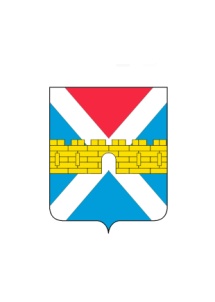 АДМИНИСТРАЦИЯ  КРЫМСКОГО  ГОРОДСКОГО  ПОСЕЛЕНИЯ КРЫМСКОГО РАЙОНАПОСТАНОВЛЕНИЕот 30.12.2021                                                                                                                          № 1333О внесении изменений в постановление администрации Крымского городского поселения Крымского района от 16 сентября 2021 г. № 958 «Об утверждении муниципальной программы «Переселение граждан из аварийного жилищного фонда Крымского городского поселения Крымского района» на 2021 г. -2023 г.»В соответствии с Федеральным законом от 21 июля 2007 г. № 185-ФЗ                    «О Фонде содействия реформированию жилищно-коммунального хозяйства»,                в целях приведения нормативно-правового акта в соответствие с действующим законодательством, п о с т а н о в л я ю:Внести в  приложение к постановлению администрации Крымского городского поселения Крымского района от 16 сентября 2021 г. № 958                    «Об утверждении муниципальной программы «Переселение граждан                           из аварийного жилищного фонда Крымского городского поселения Крымского района» на 2021 г. - 2023 г.» следующие изменения:исключить из таблицы пункта 3 строку 1;читать пункт 3 «Перечень отдельных мероприятий муниципальной программы с указанием источников и объемов финансирования, сроков их реализации и муниципальных заказчиков» в новой редакции (приложение).Организационному отделу администрации Крымского городского поселения Крымского района (Завгородняя Е.Н.) разместить настоящее постановление на официальном сайте администрации Крымского городского поселения Крымского района в сети Интернет.Постановление вступает в силу со дня его подписания.Глава Крымского городскогопоселения Крымского района 	                                                   Я.Г. Будагов